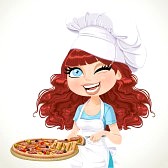                             21. června  -   25. června  2021Změna jídelníčku vyhrazena!                                         Vystavil:  Jitka Launová PondělíPolévka:Hlavní jídlo:Moučník, ovoce:Nápoj:Pórková s bramborami (1,7)Krůtí  játra na cibulce, dušená rýže (1)         ÚterýPolévka:Hlavní jídlo:Moučník, ovoce:Nápoj:Zeleninová s vaječným kapáním (1,3,9)Vepřový plátek na zelenině, nové brambory (7)     StředaPolévka:Hlavní jídlo:Moučník, ovoce:Nápoj:Hovězí vývar s nudlemi (1,9)Vařené hovězí maso, koprová omáčka, houskový knedlík (1,3,7)    ČtvrtekPolévka:Hlavní jídlo:Moučník ,ovoce:Nápoj:Zeleninová s rýží (9)Pečený králičí hřbet na česneku, špenát, bramborový knedlík (1,12)     PátekPolévka:Hlavní jídlo:Moučník, ovoce:Nápoj:Luštěninová (9)Smažené rybí porce, bramborové hranolky, tatarka (1,3,4,7)